Linear functions Functions of the form y=mx+c are called straight line functions. In the equation, y=mx+c, m and c are constants and have different effects on the graph of the function.Domain: These are the x input values that are substituted into the function.Range: These are the y output values that are substituting into the function. Example 1:   Given that Complete the table below:Join the points on the Cartesian points.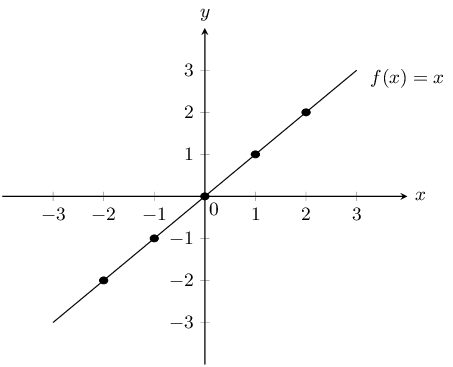 Determine the domain and the range of the function.              Domain:                                          X          or       XIR               Range:                                y           or        y IREXERCISE 2Given that Complete the table below:Join the points on the Cartesian Plane.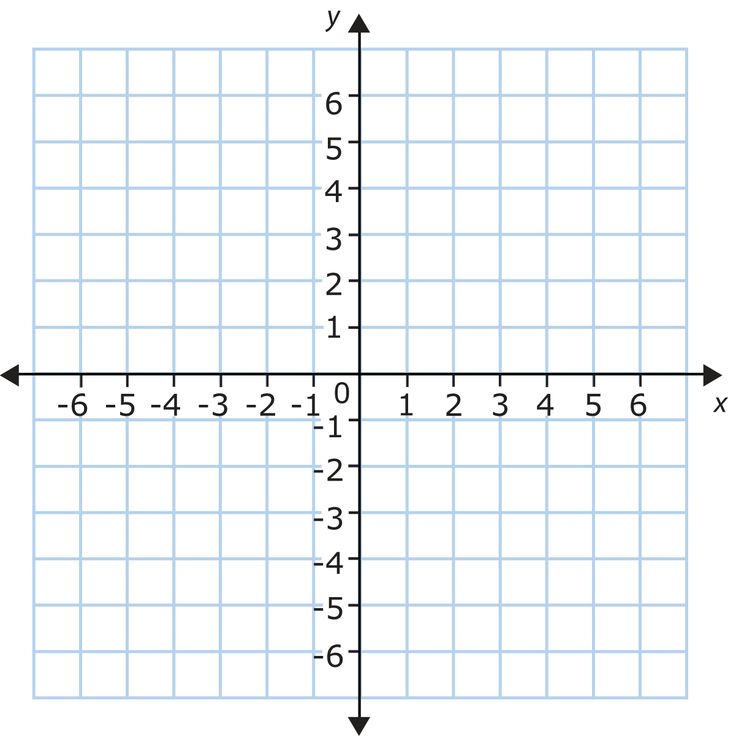 Write down the domain and range of the function.x-2-1012y-2-1012x-2-1012y